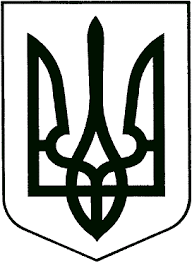 ЗВЯГЕЛЬСЬКА МІСЬКА РАДАРІШЕННЯсорок восьма сесія	                    				восьмого скликання________________                                     			          № __________Про внесення змін до складу наглядової ради комунального підприємства Звягельської міської ради «Звягельтепло»Керуючись пунктом 30¹ частини першої статті 26 Закону України «Про місцеве самоврядування в Україні», статтею 78 Господарського кодексу України, враховуючи рішення міської ради від 31.03.2022 №487 «Про наглядові ради юридичних осіб, заснованих Звягельською міською радою»,  враховуючи звернення директора комунального підприємства Звягельської міської ради «Звягельтепло» Тодорович Л.М. від 13.03.2024 №236, міська рада ВИРІШИЛА:1. Внести зміни до складу наглядової ради комунального підприємства Звягельської міської ради «Звягельтепло», затвердженого рішенням міської ради  від 09.06.2022 №560:1.1. Вивести зі складу наглядової ради Крапівницьку Світлану Вікторівну, Якубова Віталія Олександровича.  1.2. Ввести до складу наглядової ради депутата міської ради Рудик Тетяну Казимирівну, начальника управління житлово-комунального господарства та екології міської ради Годуна Олега Вікторовича.2. Контроль за виконанням цього рішення покласти на постійну комісію міської ради з питань житлово-комунального господарства, екології та водних ресурсів (Рудницький Д.В.), заступника міського голови  згідно розподілу обов’язків.Міський голова                                                                    Микола БОРОВЕЦЬ